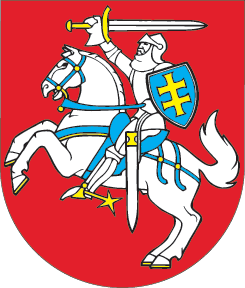 LIETUVOS RESPUBLIKOSREKLAMOS ĮSTATYMO NR. VIII-1871 1 STRAIPSNIO IR PRIEDO PAKEITIMOĮSTATYMAS2019 m. lapkričio 14 d. Nr. XIII-2515Vilnius1 straipsnis. 1 straipsnio pakeitimas Pakeisti 1 straipsnio 4 dalį ir ją išdėstyti taip:„4. Šio įstatymo nuostatos atitinkamai taikomos dėl pažeidimų, kuriems taikomas 2017 m. gruodžio 12 d. Europos Parlamento ir Tarybos reglamentas (ES) 2017/2394 dėl nacionalinių institucijų, atsakingų už vartotojų apsaugos teisės aktų vykdymo užtikrinimą, bendradarbiavimo, kuriuo panaikinamas Reglamentas (EB) Nr. 2006/2004 (OL 2017 L 345, p. 1), su paskutiniais pakeitimais, padarytais 2019 m. gegužės 20 d. Europos Parlamento ir Tarybos direktyva (ES) 2019/771 (OL 2019 L 136, p. 28), kai pažeidžiamos šio įstatymo 5 ar 6 straipsnio nuostatos.“2 straipsnis. Įstatymo priedo pakeitimas1. Pripažinti netekusiu galios Įstatymo priedo 1 punktą.2. Papildyti Įstatymo priedą 7 punktu:„7. 2017 m. gruodžio 12 d. Europos Parlamento ir Tarybos reglamentas (ES) 2017/2394 dėl nacionalinių institucijų, atsakingų už vartotojų apsaugos teisės aktų vykdymo užtikrinimą, bendradarbiavimo, kuriuo panaikinamas Reglamentas (EB) Nr. 2006/2004 (OL 2017 L 345, p. 1), su paskutiniais pakeitimais, padarytais 2019 m. gegužės 20 d. Europos Parlamento ir Tarybos direktyva (ES) 2019/771 (OL 2019 L 136, p. 28).“3 straipsnis. Įstatymo įsigaliojimas Šis įstatymas įsigalioja 2020 m. sausio 17 d.Skelbiu šį Lietuvos Respublikos Seimo priimtą įstatymą.Respublikos Prezidentas	Gitanas Nausėda